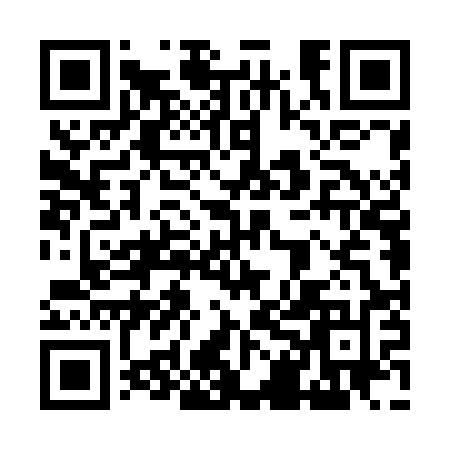 Ramadan times for Agnetta, ItalyMon 11 Mar 2024 - Wed 10 Apr 2024High Latitude Method: Angle Based RulePrayer Calculation Method: Muslim World LeagueAsar Calculation Method: HanafiPrayer times provided by https://www.salahtimes.comDateDayFajrSuhurSunriseDhuhrAsrIftarMaghribIsha11Mon5:035:036:3912:304:336:226:227:5212Tue5:015:016:3712:304:346:236:237:5413Wed4:594:596:3512:294:356:246:247:5514Thu4:574:576:3412:294:366:256:257:5715Fri4:554:556:3212:294:376:276:277:5816Sat4:534:536:3012:294:386:286:287:5917Sun4:514:516:2812:284:396:296:298:0118Mon4:494:496:2612:284:406:306:308:0219Tue4:474:476:2412:284:416:326:328:0320Wed4:454:456:2312:274:426:336:338:0521Thu4:434:436:2112:274:436:346:348:0622Fri4:414:416:1912:274:446:356:358:0823Sat4:394:396:1712:264:456:376:378:0924Sun4:374:376:1512:264:466:386:388:1025Mon4:354:356:1312:264:476:396:398:1226Tue4:334:336:1212:264:486:406:408:1327Wed4:314:316:1012:254:496:426:428:1528Thu4:294:296:0812:254:506:436:438:1629Fri4:264:266:0612:254:506:446:448:1830Sat4:244:246:0412:244:516:456:458:1931Sun5:225:227:021:245:527:467:469:211Mon5:205:207:011:245:537:487:489:222Tue5:185:186:591:235:547:497:499:243Wed5:165:166:571:235:557:507:509:254Thu5:145:146:551:235:567:517:519:275Fri5:125:126:531:235:567:537:539:286Sat5:095:096:521:225:577:547:549:307Sun5:075:076:501:225:587:557:559:318Mon5:055:056:481:225:597:567:569:339Tue5:035:036:461:226:007:587:589:3510Wed5:015:016:441:216:017:597:599:36